МУНИЦИПАЛЬНЫЙ КОМИТЕТ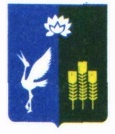 ПРОХОРСКОГО СЕЛЬСКОГО ПОСЕЛЕНИЯСПАССКОГО МУНИЦИПАЛЬНОГО РАЙОНАПРИМОРСКОГО КРАЯРЕШЕНИЕ22 февраля 2024 года                                с. Прохоры                                               № 146О проведении публичных слушаний по вопросу принятия решения «Об утверждении отчета об исполнении бюджета Прохорского сельского поселения за 2023 год»Руководствуясь Положением «О публичных слушаниях на территории Прохорского сельского поселения», утвержденным решением муниципального комитета Прохорского сельского поселения №128 от 19 сентября 2017 года, муниципальный комитет Прохорского сельского поселенияРЕШИЛ:1. Назначить 27 марта 2024 года публичные слушания по вопросу принятия решения «Об утверждении отчета об исполнении бюджета Прохорского сельского поселения за 2023 год».2. Утвердить проект решения «Об утверждении отчета об исполнении бюджета Прохорского сельского поселения за 2023 год» (приложение № 1).3. Установить срок подачи предложений и рекомендаций экспертов по обсуждаемым вопросам до 25 марта 2024 года. Учет предложений и участие граждан в обсуждении указанных вопросов проводить в порядке, установленном Положением о публичных слушаниях на территории Прохорского сельского поселения.4. Утвердить состав комиссии по проведению публичных слушаний (приложен № 2).5. Назначить ответственным за подготовку и проведение публичных слушаний, организацию и проведение первого заседания комиссии председателя муниципального комитета Прохорского сельского поселения Веремчука Д.В.6. Публичные слушания провести в помещении администрации Прохорского сельского поселения по адресу: с. Прохоры, ул. Ленинская, 66. Начало слушаний: в 16.007. Настоящее решение вступает в силу с момента подписания и подлежит официальному опубликованию.Глава Прохорского сельского поселения                                             Е.А. ЛопаткоПриложение 1 к решениюмуниципального комитетаПрохорского сельского поселенияот 22.02.2024 № 146МУНИЦИПАЛЬНЫЙ КОМИТЕТПРОХОРСКОГО СЕЛЬСКОГО ПОСЕЛЕНИЯСПАССКОГО МУНИЦИПАЛЬНОГО РАЙОНАПРИМОРСКОГО КРАЯРЕШЕНИЕ (проект)              00 00 2024 года                            с. Прохоры                                               № 00Об утверждении отчета об исполнении бюджета Прохорского сельского поселения за 2023 годВ соответствии с Бюджетным кодексом Российской Федерации, Уставом Прохорского сельского поселения, муниципальный комитет Прохорского сельского поселенияРЕШИЛ:1. Утвердить отчет об исполнении бюджета Прохорского сельского поселения за 2023 год по доходам в сумме 17 398 373,62 рублей, по расходам – в сумме 16 655 578,6 рублей, превышение доходов над расходами (профицит) – 742 795,02 рублей.2. Утвердить отчет об источниках внутреннего финансирования дефицита бюджета Прохорского сельского поселения за 2023 год согласно приложению 1.3. Утвердить отчет по доходам по кодам классификации доходов бюджета Прохорского сельского поселения за 2023 год согласно приложению 2.4. Утвердить отчет об исполнении бюджетных ассигнований по разделам, подразделам, целевым статьям и видам расходов за 2023 год согласно приложению 3.5. Утвердить отчет по финансированию муниципальных программ за 2023 год за счет средств бюджета Прохорского сельского поселения согласно приложению 4.6. Настоящее решение вступает в силу с момента официального опубликования.Глава Прохорского сельского поселения                                                      Е.А.ЛопаткоОбъемы доходов бюджета Прохорского сельского поселения за 2023 годПриложение 3 к решению муниципального комитета Прохорского сельского поселения Распределение бюджетных ассигнований по разделам, подразделам, целевым статьям и видам расходов классификации расходов бюджета за 2023 годПриложение 4 к решению муниципального комитета Прохорского сельского поселенияРаспределение бюджетных ассигнований за 2023 год по муниципальным программамПриложение 2 к решениюмуниципального комитетаПрохорского сельского поселенияот 22/02/2024 № 146Составкомиссии по проведению публичных слушаний1. Лопатко Е.А. – глава Прохорского сельского поселения;2. Веремчук Д.В. – председатель муниципального комитета Прохорского сельского поселения;3. Емец И.А. – ведущий специалист 2 разряда администрации Прохорского сельского поселения;4. Рогонян Ж.И. – главный специалист 2 разряда - главный бухгалтер администрации Прохорского сельского поселения;5. Брусенцова А.Н. – директор МКУ «ЦКДСД» ПСППриложение № 1Приложение № 1Приложение № 1Приложение № 1к решению муниципального комитета Прохорского сельского поселения к решению муниципального комитета Прохорского сельского поселения к решению муниципального комитета Прохорского сельского поселения к решению муниципального комитета Прохорского сельского поселения к решению муниципального комитета Прохорского сельского поселения к решению муниципального комитета Прохорского сельского поселения ИсточникиИсточникиИсточникиИсточникиИсточникиИсточникиИсточникивнутреннего финансирования дефицита бюджета Прохорского сельского поселения                                     на 2023 годвнутреннего финансирования дефицита бюджета Прохорского сельского поселения                                     на 2023 годвнутреннего финансирования дефицита бюджета Прохорского сельского поселения                                     на 2023 годвнутреннего финансирования дефицита бюджета Прохорского сельского поселения                                     на 2023 годвнутреннего финансирования дефицита бюджета Прохорского сельского поселения                                     на 2023 годвнутреннего финансирования дефицита бюджета Прохорского сельского поселения                                     на 2023 годвнутреннего финансирования дефицита бюджета Прохорского сельского поселения                                     на 2023 годКод бюджетной классификации Российской ФедерацииНаименование источниковНаименование источниковНаименование источниковНаименование источниковСумма, в руб.122223 01 05 00 00 00 0000 000Изменение остатков средств на счетах по учету средств бюджетаИзменение остатков средств на счетах по учету средств бюджетаИзменение остатков средств на счетах по учету средств бюджетаИзменение остатков средств на счетах по учету средств бюджета -742 795,02 01 05 02 01 10 0000 510Увеличение прочих остатков денежных средств бюджетов сельских поселенийУвеличение прочих остатков денежных средств бюджетов сельских поселенийУвеличение прочих остатков денежных средств бюджетов сельских поселенийУвеличение прочих остатков денежных средств бюджетов сельских поселений-17 398 373,62 01 05 02 01 10 0000 610Уменьшение прочих остатков денежных средств бюджетов сельских поселенийУменьшение прочих остатков денежных средств бюджетов сельских поселенийУменьшение прочих остатков денежных средств бюджетов сельских поселенийУменьшение прочих остатков денежных средств бюджетов сельских поселений16 655 578,6Итого источников Итого источников Итого источников Итого источников -742 795,02Приложение № 2к решению муниципального комитета Прохорского сельского поселения к решению муниципального комитета Прохорского сельского поселения  Наименование показателяКод строкиКод дохода по бюджетной классификацииУтвержденные бюджетные назначенияИсполненоНеисполненные назначения Наименование показателяКод строкиКод дохода по бюджетной классификацииУтвержденные бюджетные назначенияИсполненоНеисполненные назначения Наименование показателяКод строкиКод дохода по бюджетной классификацииУтвержденные бюджетные назначенияИсполненоНеисполненные назначения123456Доходы бюджета - всего010x16 994 182,6417 398 373,62157 228,38в том числе:010182 1 00 00000 00 0000 0008 667 250,009 197 168,4231 500,94010182 1 01 00000 00 0000 0006 000 000,006 528 585,81-010182 1 01 02000 01 0000 1106 000 000,006 528 585,81-  Налог на доходы физических лиц с доходов, источником которых является налоговый агент, за исключением доходов, в отношении которых исчисление и уплата налога осуществляются в соответствии со статьями 227, 227.1 и 228 Налогового кодекса Российской Федерации, а также доходов от долевого участия в организации, полученных в виде дивидендов010182 1 01 02010 01 0000 1106 000 000,006 504 100,88-  Налог на доходы физических лиц с доходов, источником которых является налоговый агент, за исключением доходов, в отношении которых исчисление и уплата налога осуществляются в соответствии со статьями 227, 2271 и 228 Налогового кодекса Российской Федерации (сумма платежа (перерасчеты, недоимка и задолженность по соответствующему платежу, в том числе по отмененному)010182 1 01 02010 01 1000 1106 000 000,006 504 100,88-  Налог на доходы физических лиц с доходов, полученных от осуществления деятельности физическими лицами, зарегистрированными в качестве индивидуальных предпринимателей, нотариусов, занимающихся частной практикой, адвокатов, учредивших адвокатские кабинеты, и других лиц, занимающихся частной практикой в соответствии со статьей 227 Налогового кодекса Российской Федерации010182 1 01 02020 01 0000 110-3 741,42-  Налог на доходы физических лиц с доходов, полученных от осуществления деятельности физическими лицами, зарегистрированными в качестве индивидуальных предпринимателей, нотариусов, занимающихся частной практикой, адвокатов, учредивших адвокатские кабинеты, и других лиц, занимающихся частной практикой в соответствии со статьей 227 Налогового кодекса Российской Федерации (сумма платежа (перерасчеты, недоимка и задолженность по соответствующему платежу, в том числе по отмененному)010182 1 01 02020 01 1000 110-3 741,42-  Налог на доходы физических лиц с доходов, полученных физическими лицами в соответствии со статьей 228 Налогового кодекса Российской Федерации010182 1 01 02030 01 0000 110-1 341,55-  Налог на доходы физических лиц с доходов, полученных физическими лицами в соответствии со статьей 228 Налогового кодекса Российской Федерации (сумма платежа (перерасчеты, недоимка и задолженность по соответствующему платежу, в том числе по отмененному)010182 1 01 02030 01 1000 110-1 341,55-  Налог на доходы физических лиц в части суммы налога, превышающей 650 000 рублей, относящейся к части налоговой базы, превышающей 5 000 000 рублей (за исключением налога на доходы физических лиц с сумм прибыли контролируемой иностранной компании, в том числе фиксированной прибыли контролируемой иностранной компании, а также налога на доходы физических лиц в отношении доходов от долевого участия в организации, полученных в виде дивидендов)010182 1 01 02080 01 0000 110-19 401,86-010182 1 01 02080 01 1000 110-19 401,86-  Налог на доходы физических лиц в отношении доходов от долевого участия в организации, полученных в виде дивидендов (в части суммы налога, не превышающей 650 000 рублей)010182 1 01 02130 01 0000 110-0,10-010182 1 01 02130 01 1000 110-0,10-  НАЛОГИ НА СОВОКУПНЫЙ ДОХОД010182 1 05 00000 00 0000 00016 851,0016 851,48-  Единый сельскохозяйственный налог010182 1 05 03000 01 0000 11016 851,0016 851,48-  Единый сельскохозяйственный налог010182 1 05 03010 01 0000 11016 851,0016 851,48-  Единый сельскохозяйственный налог (сумма платежа (перерасчеты, недоимка и задолженность по соответствующему платежу, в том числе по отмененному)010182 1 05 03010 01 1000 11016 851,0016 851,48-  НАЛОГИ НА ИМУЩЕСТВО010182 1 06 00000 00 0000 0002 650 399,002 651 731,1331 500,94  Налог на имущество физических лиц010182 1 06 01000 00 0000 110300 000,00332 833,06-  Налог на имущество физических лиц, взимаемый по ставкам, применяемым к объектам налогообложения, расположенным в границах сельских поселений010182 1 06 01030 10 0000 110300 000,00332 833,06-  Налог на имущество физических лиц, взимаемый по ставкам, применяемым к объектам налогообложения, расположенным в границах сельских поселений (сумма платежа (перерасчеты, недоимка и задолженность по соответствующему платежу, в том числе по отмененному)010182 1 06 01030 10 1000 110300 000,00332 833,06-  Земельный налог010182 1 06 06000 00 0000 1102 350 399,002 318 898,0731 500,94  Земельный налог с организаций010182 1 06 06030 00 0000 1101 829 379,241 829 379,25-  Земельный налог с организаций, обладающих земельным участком, расположенным в границах сельских поселений010182 1 06 06033 10 0000 1101 829 379,241 829 379,25-010182 1 06 06033 10 1000 1101 829 379,241 829 379,25-  Земельный налог с физических лиц010182 1 06 06040 00 0000 110521 019,76489 518,8231 500,94  Земельный налог с физических лиц, обладающих земельным участком, расположенным в границах сельских поселений010182 1 06 06043 10 0000 110521 019,76489 518,8231 500,94010182 1 06 06043 10 1000 110521 019,76489 518,8231 500,94010970 1 00 00000 00 0000 0009 000,009 000,00-010970 1 16 00000 00 0000 0009 000,009 000,00-  Административные штрафы, установленные законами субъектов Российской Федерации об административных правонарушениях010970 1 16 02000 02 0000 1409 000,009 000,00-  Административные штрафы, установленные законами субъектов Российской Федерации об административных правонарушениях, за нарушение муниципальных правовых актов010970 1 16 02020 02 0000 1409 000,009 000,00-010976 1 00 00000 00 0000 000907 070,76889 947,3617 123,40  ГОСУДАРСТВЕННАЯ ПОШЛИНА010976 1 08 00000 00 0000 0003 600,003 600,00-  Государственная пошлина за совершение нотариальных действий (за исключением действий, совершаемых консульскими учреждениями Российской Федерации)010976 1 08 04000 01 0000 1103 600,003 600,00-  Государственная пошлина за совершение нотариальных действий должностными лицами органов местного самоуправления, уполномоченными в соответствии с законодательными актами Российской Федерации на совершение нотариальных действий010976 1 08 04020 01 0000 1103 600,003 600,00-010976 1 08 04020 01 1000 1103 600,003 600,00-  ДОХОДЫ ОТ ИСПОЛЬЗОВАНИЯ ИМУЩЕСТВА, НАХОДЯЩЕГОСЯ В ГОСУДАРСТВЕННОЙ И МУНИЦИПАЛЬНОЙ СОБСТВЕННОСТИ010976 1 11 00000 00 0000 000903 470,76886 347,3617 123,40010976 1 11 05000 00 0000 120903 470,76886 347,3617 123,40010976 1 11 05070 00 0000 120903 470,76886 347,3617 123,40  Доходы от сдачи в аренду имущества, составляющего казну сельских поселений (за исключением земельных участков)010976 1 11 05075 10 0000 120903 470,76886 347,3617 123,40010976 2 00 00000 00 0000 0007 410 861,887 302 257,84108 604,04  БЕЗВОЗМЕЗДНЫЕ ПОСТУПЛЕНИЯ ОТ ДРУГИХ БЮДЖЕТОВ БЮДЖЕТНОЙ СИСТЕМЫ РОССИЙСКОЙ ФЕДЕРАЦИИ010976 2 02 00000 00 0000 0007 410 861,887 302 257,84108 604,04  Дотации бюджетам бюджетной системы Российской Федерации010976 2 02 10000 00 0000 1501 471 486,001 471 486,00-  Дотации на выравнивание бюджетной обеспеченности010976 2 02 15001 00 0000 1501 427 150,001 427 150,00-  Дотации бюджетам сельских поселений на выравнивание бюджетной обеспеченности из бюджета субъекта Российской Федерации010976 2 02 15001 10 0000 1501 427 150,001 427 150,00-  Дотации бюджетам на поддержку мер по обеспечению сбалансированности бюджетов010976 2 02 15002 00 0000 15044 336,0044 336,00-  Дотации бюджетам сельских поселений на поддержку мер по обеспечению сбалансированности бюджетов010976 2 02 15002 10 0000 15044 336,0044 336,00-  Субсидии бюджетам бюджетной системы Российской Федерации (межбюджетные субсидии)010976 2 02 20000 00 0000 1503 000 000,003 000 000,00-  Прочие субсидии010976 2 02 29999 00 0000 1503 000 000,003 000 000,00-  Прочие субсидии бюджетам сельских поселений010976 2 02 29999 10 0000 1503 000 000,003 000 000,00-  Субвенции бюджетам бюджетной системы Российской Федерации010976 2 02 30000 00 0000 150215 585,00215 585,00-  Субвенции бюджетам на осуществление первичного воинского учета органами местного самоуправления поселений, муниципальных и городских округов010976 2 02 35118 00 0000 150215 585,00215 585,00-  Субвенции бюджетам сельских поселений на осуществление первичного воинского учета органами местного самоуправления поселений, муниципальных и городских округов010976 2 02 35118 10 0000 150215 585,00215 585,00-  Иные межбюджетные трансферты010976 2 02 40000 00 0000 1502 723 790,882 615 186,84108 604,04  Межбюджетные трансферты, передаваемые бюджетам муниципальных образований на осуществление части полномочий по решению вопросов местного значения в соответствии с заключенными соглашениями010976 2 02 40014 00 0000 1502 723 790,882 615 186,84108 604,04  Межбюджетные трансферты, передаваемые бюджетам сельских поселений из бюджетов муниципальных районов на осуществление части полномочий по решению вопросов местного значения в соответствии с заключенными соглашениями010976 2 02 40014 10 0000 1502 723 790,882 615 186,84108 604,04Муниципальная программаСумма (рублей)Муниципальная целевая программа «Обеспечение пожарной безопасности на территории Прохорского сельского поселения на 2022-2024 годы»24750.00Муниципальная целевая программа «Противодействие коррупции в Прохорском сельском поселении на 2022-2024 годы»3000.00Муниципальная программа «Формирование современной городской среды в Прохорском сельском поселении на 2020-2027 годы» Подпрограмма № 2 «Благоустройство территорий Прохорского сельского поселения на 2020-2027 годы3030303,04Всего расходов3 058 053.04